ՈՐՈՇՈՒՄ N 78-Ա26 ՀՈՒՆԻՍԻ 2018թ.ԿԱՊԱՆ  ՀԱՄԱՅՆՔԻ ԱՎԱԳԱՆՈՒ 2018 ԹՎԱԿԱՆԻ ՀՈՒՆԻՍԻ 26-Ի ԹԻՎ 6 ԱՐՏԱՀԵՐԹ  ՆԻՍՏԻ ՕՐԱԿԱՐԳԸ ՀԱՍՏԱՏԵԼՈՒ ՄԱՍԻՆՂեկավարվելով «Տեղական ինքնակառավարման մասին» Հայաստանի Հանրապետության օրենքի 14-րդ և 17-րդ հոդվածներով և հաշվի առնելով համայնքի ղեկավարի առաջարկությունը նիստի օրակարգը հաստատելու մասին, որոշման նախագծի քվեարկության   10 կողմ,    0    դեմ,    0   ձեռնպահ արդյունքներով,  համայնքի ավագանին                       ո ր ո շ ու մ  է.Հաստատել Կապան համայնքի ավագանու 2018 թվականի հունիսի 26-ի թիվ 6 արտահերթ նիստի օրակարգը.Կապան համայնքի շրջակա միջավայրի և բնակչության առողջության պահպանման 2019 թվականի ծրագիրը հաստատելու մասինԿողմ ( 10 )`ԱՆՏՈՆՅԱՆ ԱՐԵՆ					ՀԱՐՈՒԹՅՈՒՆՅԱՆ ԿԱՄՈ ԱՍՐՅԱՆ ՎԱՉԵ						ՀԱՐՈՒԹՅՈՒՆՅԱՆ ՀԱՅԿԴԱՎԹՅԱՆ ՆԱՐԵԿ					ՄԱՐՏԻՐՈՍՅԱՆ ԿԱՐԵՆԴԱՎԹՅԱՆ ՇԱՆԹ					ՄԿՐՏՉՅԱՆ ԱՐԱԿՈՍՏԱՆԴՅԱՆ ԻՎԱՆ					ՄՈՎՍԻՍՅԱՆ ԺԱՆ	Դեմ (0 )Ձեռնպահ ( 0 )ՀԱՄԱՅՆՔԻ ՂԵԿԱՎԱՐ                   	   	            ԱՇՈՏ ՀԱՅՐԱՊԵՏՅԱՆ2018 թ     հունիսի         26ք. Կապան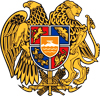 ՀԱՅԱՍՏԱՆԻ ՀԱՆՐԱՊԵՏՈՒԹՅՈՒՆ
ՍՅՈՒՆԻՔԻ ՄԱՐԶ
ԿԱՊԱՆ  ՀԱՄԱՅՆՔԻ  ԱՎԱԳԱՆԻ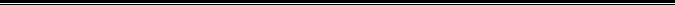 